HOTARAREA  Nr._70_Din 26.10.2022 privind: aprobarea numărului și a  cuantumului burselor de performanță, de merit, de studiu și de ajutor social pentru elevii din învățământul preuniversitar de stat, cu frecvență, care se acordă elevilor în  anul școlar 2022- 2023_______________________________________________________________               Initiator:  Boţ Iulian,  primarul comunei Liesti            Nr.    de inregistrare si data depunerii proiectului:     14043 /18.10.2022  Consiliul local al comunei Liești, convocat în ședința ordinară în data de 26.10.2022;  Luând în dezbatere proiectul de  hotărâre  privind aprobarea  cuantumului burselor de performanță, de merit, de studiu și de ajutor social pentru elevii din învățământul preuniversitar de stat, cu frecvență, care se acordă elevilor în anul școlar 2022- 2023;   Analizând temeiurile juridice , respectiv prevederile :- Hotărâre de Guvern nr.1138/2022 pentru aprobarea cuantumului minim al burselor de performanță, de merit, de studiu și de ajutor social pentru elevii din învățământul preuniversitar de stat, cu frecvență, care se acordă în anul școlar 2022-2023;- art. 9 alin. (7), art. 82 alin. (1), (2) și (3) și art. 105 alin. (2) lit. d) din Legea nr. 1/2011 a educației naționale, cu modificările și completările ulterioare;-art. 4 al Ordinului  nr. 5379/2022 privind aprobarea Criteriilor generale de acordare a burselor elevilor din învățământul preuniversitar de stat;-Legea nr. 273/2006 privind finanțele publice locale, cu modificările completările ulterioare;Luând act de :a)	Adresele Școlilor Gimnaziale cu personalitate juridică din comuna Liești, înregistrate sub nr. 2179/18.10.2022,  nr. 2502/17.10.2022 și nr. 2424/18.10.2022;b)	Referatul de aprobare al inițiatorului, înregistrat sub nr.  14043 /18.10.2022;c)	Raportul compartimentul de resort din cadrul aparatului de specialitate al primarului comunei, înregistrat sub nr. 14044 /18.10.2022;d)	Rapoartele Comisiilor de specialitate din cadrul Consiliului Local al comunei Liesti, județul  Galați ;În temeiul prevederilor art. 139, alin. (1)  şi cele al art. 196, alin. (1) lit. a) din OUG 57/2019 privind Codul administrativ, adoptă prezentaH O T Ă R ÂR E:Art. 1. Se aprobă numărul și cuantumul burselor școlare pentru elevii din cadrul Școlilor  Gimnaziale cu personalitate juridică din comuna Liești, pentru anul școlar 2022- 2023, astfel:Burse total: in număr de 311, din care:Burse de merit- 17 burse în cuantum de 250 lei/lună, pentru media 10,00 - 70 burse în cuantum de 200 lei/lună, pentru medii cuprinse între 9,50- 9,99Burse de studiu : în număr de 39, în cuantum de 150 lei/lunăBurse de ajutor social: în număr de 185, în cuantum de 200 lei/lunăArt. 2. (1) Elevii înscriși la cursurile cu frecvență din învățământul preuniversitar de stat, nivel gimnazial, liceal și profesional, beneficiază lunar de burse de performanță, burse de merit, burse de studiu și burse de ajutor social, denumite în continuare burse.(2) Elevii înscriși la cursurile cu frecvență din învățământul preuniversitar de stat, nivel primar, beneficiază de burse de performanță și burse de ajutor social.Art. 3.  Propunerile privind numărul burselor  si criteriile de acordare a acestora pentru anul școlar 2022- 2023, este stabilit de către Consiliile de Administrație ale Școlilor  Gimnaziale cu personalitate juridică din comuna Liești, care va întocmi listele elevilor care beneficiază de burse școlare.Art. 4. Acordarea burselor se face de către Consiliile  de Administrație în funcție de  numărul de burse aprobat și în limita fondurilor alocate din bugetul local.Art. 5. Prezenta se comunică celor interesați, Instituției Prefectului Galați şi se afișează prin grija secretarului general al comunei.        PREȘEDINTE DE ȘEDINȚĂ,	              Contrasemnează,	       SECRETAR GENERAL,                     Nicolae MIȘU                     	              Vasile AVADANEIREFERAT DE APROBAREla proiectul de hotărâre  privind aprobarea numărului și a  cuantumului burselor şcolare pentru anul școlar 2022- 2023Şcolile Gimnaziale cu personalitate juridică din comuna Liești ne-a comunicat necesitatea aprobării burselor şcolare identificate la nivelul comunei noastre pentru  anul şcolar 2022-2023.            Având în vedere prevederile legale, respectiv :- Hotărâre de Guvern nr.  1138/2022 pentru aprobarea cuantumului minim al burselor de performanță, de merit, de studiu și de ajutor social pentru elevii din învățământul preuniversitar de stat, cu frecvență, care se acordă în anul școlar 2022-2023;- art. 9 alin. (7), art. 82 alin. (1), (2) și (3) și art. 105 alin. (2) lit. d) din Legea nr. 1/2011 a educației naționale, cu modificările și completările ulterioare;         - Ordinul  nr. 5379/2022 privind aprobarea Criteriilor generale de acordare a burselor elevilor din învățământul preuniversitar de stat;Luând act de prevederile HG 1138/2022  şi ținând cont de solicitările primite, propun  stabilirea cuantumului burselor școlare pentru anul școlar 2022- 2023,  conform proiectului de hotărâre.      Consider că se impune o diferenţiere între tipurile de burse, pentru crearea unui stimulent pentru competitivitate şi încurajarea performanţei, precum şi menţinerea burselor sociale, în vederea încurajării copiilor de a frecventa cursurile şcolare şi de a fi evitat abandonul şcolar.       Având în  vedere cele menționate mai sus  vă supun  spre dezbatere și adoptare proiectul de hotărâre.PRIMAR,Iulian BOȚRAPORT DE SPECIALITATE
la proiectul de hotărâre  privind aprobarea numărului și a  cuantumului burselor şcolare pentru anul școlar 2022- 2023Prezentul raport de specialitate este întocmit în conformitate cu prevederile art. 136, alin.(4) şi alin.(8) din OUG nr. 57/2019 privind Codul Administrativ.	 Iniţiatorul proiectului de 2  a încadrat corect juridic proiectul de hotărâre : - Hotărâre de Guvern nr.  1138/2022 pentru aprobarea cuantumului minim al burselor de performanță, de merit, de studiu și de ajutor social pentru elevii din învățământul preuniversitar de stat, cu frecvență, care se acordă în anul școlar 2022-2023;- art. 9 alin. (7), art. 82 alin. (1), (2) și (3) și art. 105 alin. (2) lit. d) din Legea nr. 1/2011 a educației naționale, cu modificările și completările ulterioare;         - Ordinul  nr. 5379/2022 privind aprobarea Criteriilor generale de acordare a burselor elevilor din învățământul preuniversitar de stat;Conform art. 82 alin.  (2) din Legea nr. 1/2011 a educației naționale, cu modificările și completările ulterioare, cuantumul unei burse acordate din sumele defalcate din unele venituri ale bugetului de stat şi numărul acestora se stabilesc anual prin hotărâre a consiliului local. Proiectul de hotărâre este necesar, legal şi oportun.             Este de competenţa Consiliului Local ca în ședință să dezbată și să adopte  prezentul proiect  de  hotărâre, pentru buna desfăşurare a activităţilor didactice la Şcolile din comuna  Liești , județul  Galaţi și pentru stimularea copiilor la educație. 	Inspector superior,		Stănica ZAMFIR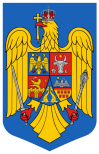 ROMÂNIAJUDEȚUL GALAȚIUNITATEA ADMINISTRATIV TERITORIALĂCOMUNA LIEȘTICONSILIUL LOCALComuna  Liești, nr. 269, județul Galați, CP807180,Tel:0236.821.020, Fax:0236.821.006 e-mail:p807180l@yahoo.com, primariaLiești@gmail.comwww.primaria-Liești.roROMÂNIAJUDEȚUL GALAȚIUNITATEA ADMINISTRATIV TERITORIALĂCOMUNA LIEȘTIP R I M A RNr. 14043 /18.10.2022ROMÂNIAJUDEȚUL GALAȚIUNITATEA ADMINISTRATIV TERITORIALĂCOMUNA LIEȘTIP R I M A RServiciul financiar-contabilNr.  14043 /18.10.2022